ГІРСЬКА  СІЛЬСЬКА  РАДА  БОРИСПІЛЬСЬКИЙ  РАЙОНКИЇВСЬКОЇ  ОБЛАСТІР І Ш Е Н Н ЯПро списання з балансу багатоквартирних житлових будинків та гуртожитківРозглянувши звернення Управління житлово-комунального господарства та капітального будівництва виконавчого комітету Гірської сільської ради та комунального підприємства «Горянин» Гірської сільської ради, відповідно до  Цивільного кодексу України, законів України «Про особливості здійснення права власності у багатоквартирному будинку», «Про місцеве самоврядування в Україні» на підставі постанови Кабінету Міністрів України від 20.04.2016 № 301 «Про затвердження Порядку списання з балансу багатоквартирних будинків», Гірська сільська радаВИРІШИЛА:Списати багатоквартирні будинки та гуртожитки з балансу Управління житлово-комунального господарства та капітального будівництва виконавчого комітету Гірської сільської ради та комунального підприємства «Горянин» Гірської сільської ради згідно переліку визначеного в додатку 1 до цього рішення.Керівникам Управління житлово-комунального господарства та капітального будівництва виконавчого комітету Гірської сільської ради та комунального підприємства «Горянин» Гірської сільської ради:здійснити списання багатоквартирних житлових будинків та гуртожитків відповідно до  процедури передбаченої Постановою Кабінету Міністрів України від 20.04.2016 № 301 «Про затвердження Порядку списання з балансу багатоквартирних будинків»;акти про списання багатоквартирних житлових будинків та гуртожитків подати на погодження виконавчого комітету Гірської сільської ради.3.     Контроль за виконанням даного рішення покласти на постійні депутатські комісії .Сільський голова	                                	                   Роман ДМИТРІВ                                             Додаток 1                                            до рішенням                                                                Гірської сільської ради                                                                              №       -      -VІІІ від __.___.2021рПерелік багатоквартирних житлових будинків та гуртожитків с. Гора від             2021 року№      -     -VIІI№ п/пАдреса Назва об’єктаБалансоутримувач 1с. Гора, вул. Центральна, 14Гуртожиток КП «Горянин»2с. Гора, вул. Центральна, 16Гуртожиток КП «Горянин»3с. Гора, вул. Центральна, 20Гуртожиток КП «Горянин»4с. Гора, вул. Науки, 1Гуртожиток Управління ЖКГ та КБ5с. Гора, вул. Науки, 2Житловий будинокУправління ЖКГ та КБ6с. Гора, вул. Науки, 3Житловий будинокУправління ЖКГ та КБ7с. Гора, вул. Науки, 4Житловий будинокУправління ЖКГ та КБ8с. Гора, вул. Науки, 5Житловий будинокУправління ЖКГ та КБ9c. Ревне, вул. Шкільна, 3 Житловий будинокУправління ЖКГ та КБ10c. Ревне, вул. Шкільна, 6 Житловий будинокУправління ЖКГ та КБ11c. Ревне, вул. Шкільна, 8 Житловий будинокУправління ЖКГ та КБ12c. Ревне, вул. Шкільна, 12 Житловий будинокУправління ЖКГ та КБ13c. Ревне, вул. Квартальна, 1 Житловий будинокУправління ЖКГ та КБ14c. Ревне, вул. Квартальна, 3 Житловий будинокУправління ЖКГ та КБ15c. Ревне, вул. Квартальна, 5 Житловий будинокУправління ЖКГ та КБ16c. Ревне, вул. Квартальна, 7 Житловий будинокУправління ЖКГ та КБ17c. Ревне, вул. Квартальна, 9 Житловий будинокУправління ЖКГ та КБ18c. Ревне, вул. Квартальна, 15 Житловий будинокУправління ЖКГ та КБ19c. Ревне, вул. Квартальна, 21Житловий будинокУправління ЖКГ та КБ20c. Ревне, вул. Квартальна, 27Житловий будинокУправління ЖКГ та КБ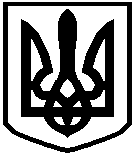 